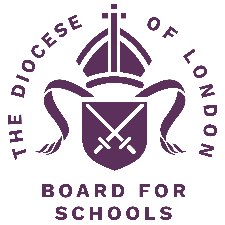 Cycle of Collective Worship based on the Anglican Lectionary B (Bible readings in church that week) Academic Year 2023/2024: Summer TermCycle of Collective Worship based on the Anglican Lectionary B (Bible readings in church that week) Academic Year 2023/2024: SUMMER TERMThe Church Year starts at Advent. In church different colours represent different seasons. You might want to use tablecloths in different colours in your collective worship to represent the time in the Church Year.Primary resources for collective worship referenced in this overview:Link to Capital Youth Cycle of Prayer: https://www.london.anglican.org/belief/prayer/cycle-prayer/ Scroll down to download from Capital Youth, includes prayers for LDBS Secondary Schools.Week Beginning (colour is for that Sunday in church)Reading(s) (Taken from the Lectionary for the Sunday of that week)Theme (The current SIAMS framework has a greater focus on theology.)  Suggestions for act of c/w(Remember to think how your collective worship is an expression of your school’s Christian vision and how you will measure impact. Think about whether a suggested resource is suitable for your context)See key for Primary Resources (end of document)Invitational; Inclusive; Inspiring; ImpactSuggested hymn or song(Think about the words, can they be sung with integrity?)Questions to take home: Growing Faith (perhaps they can be included in a weekly newsletter or on your website)Also: See suggested resource -https://www.prayerspacesinschools.com/prayer-spaces-at-home14 April 2024 Acts 3:12-19Peter preached to the crowd after a lame man was healed. He said that the man was healed because of faith in Jesus, that Jesus was the one promised by God through the prophets but that he was killed but is alive.Luke 24:36b-48The disciples were scared and thought Jesus was a ghost when he appeared to them after the resurrection. Jesus proved to them that he’s not a ghost and explained to them that his death and resurrection were foretold.  Understanding how the first disciples talked about the meaning of Jesus’ lifeFearPrimary:LS(B) – Third Sunday of EasterST – The difficult word (faith) (F10)36 RTR – Peter acts in the Holy Spirit’s powerhttps://www.assemblies.org.uk/pri/2274/the-power-of-the-holy-spirit https://www.assemblies.org.uk/pri/3554/pause-for-thought-not-a-ghost-storySecondary:Adapt primary examples.Peter and John went to pray;Go tell it on the mountain; What a friend we have in Jesus;Questions:Have you ever been scared when you first saw something you didn’t understand? (People fainted when they first saw escalators and trains!)Why were the disciples sacred when they first saw Jesus?Do you think Jesus rose from the dead?Challenge:Tell someone you trust about the things that scare you.Comfort/encourage someone who is afraid.Prayer: Father God, when I am afraid and doubt that you care for me, I pray that I would know your presence with me. Amen21 April 2024Psalm 23This song was written by King David, who had been a shepherd as a boy. He knew what was needed to look after sheep and describes God in those same terms.John 10:11-18Jesus describes himself as a Good Shepherd, one who is willing to sacrifice himself for the sheep (people)Exploring the image of Jesus as Good ShepherdCaring for othersPrimary:36 RTR – God’s care for humansLS(B) – Fourth Sunday of Easterhttps://www.assemblies.org.uk/pri/2902/i-am-the-good-shepherd (Primary)Secondary:Story of Maximilian Kolbe – priest who gave his life for a stranger in AuschwitzThe Lord’s my shepherd;The king of love my shepherd is;Be bold, be strongQuestions:Have you ever seen a sheep up close or felt its fleece?What qualities would a shepherd need to be a good shepherd?What do you think Jesus meant when he said he was the Good Shepherd?Challenge:Think about someone who could you show care to and put it into action.Prayer:Thank you Lord, that you are a Good Shepherd who takes care of me. Help me to listen for your voice and know that you are guiding me. Amen28 April 20241 John 4:7-21 This letter to a group of Christians reminds them to love one another because God is love.John 15:1-8Jesus describes himself as a vine and his followers as branches. The ‘fruit’ should be evident in a believer’s life. The fruit of the Spirit is love, joy, peace, patience, kindness, goodness, faithfulness, gentleness, and self-control (Gal 5:22-23)Exploring the image of Jesus as the true vine and his followers as the branchesFruits and values in your life/schoolPrimary:LS(B) Fifth Sunday of EasterST – Three circles (love) (F4)https://www.assemblies.org.uk/pri/2944/the-vineSecondary:https://www.assemblies.org.uk/sec/2727/who-do-you-want-to-be God is love: His the care (hymn)You are the vine, we are the branches;Father God I wonder;Send us on (Big start assemblies)Ready to go (Big start assemblies)Questions:If your friends or family had to describe you in three words which words would they chose?What good things are you known for?Challenge:Identify a school value or personal value that you put into practice each day this week.Prayer:Almighty God, thank you for your love. Help me to love others that I meet today in the way I speak and the way I act. Amen5 May 2024(Ascension Day 9 May 2024)1 John 5:1-6Jesus’ followers love God by keeping his commands. They are commanded to love others as God has loved them.John 15:9-17Jesus’ love was sacrificial, his followers are called to love too.Loved by GodThe call to love othersPrimary:ST – Ascension Day A1CA -Ascension36 RTR – God’s son’s time on earth endsLS(B) – Sixth Sunday of Easterhttps://www.assemblies.org.uk/pri/3318/going-upSecondary:https://www.assemblies.org.uk/sec/3274/what-is-selfless-love https://www.assemblies.org.uk/sec/2410/selfsacrificeThe Memorial to Heroic Self-Sacrifice is a public monument in Postman's Park in the City of London (near St Paul’s Cathedral) has some good stories of self-sacrifice for others.https://www.assemblies.org.uk/sec/3107/ascension-why-did-jesus-leaveSend us on (Big start assemblies)Let there be love shared among us;Ready to go (Big start assemblies)A new commandment I give unto you; Brother, sister let me serve you;Love the Lord your God (out of the Ark)Questions:Who do you feel loved by?How do you show love to others?Who do you know who needs to know that you love and care for them?Challenge:Show someone you love them through sacrificing time that would usually be spent on yourself (such as giving up time on a show you watch or time you would usually spend on your phone) to do something kind or helpful for them.Prayer:Father God, thank you for all the people who give their lives to serve others, doctors, nurses, carers, firefighters and teachers. I pray that you will help me to think of the needs of others and help me care selflessly too. Amen  12 May 2024Acts 1:15-17, 21-26Judas, one of the original Twelve disciples, betrayed Jesus and then took his own life. The remaining disciples prayed about their decision of who to appoint as a disciple to join them.John 17:6-19Before Jesus was arrested, he prayed for his disciples. He prayed that they would be protected and that they would remain in the truth of God’s word.Exploring how Jesus prayed for his followersPrayer in action.Primary:LS(B) – Seventh Sunday of Easterhttps://www.assemblies.org.uk/pri/4274/flying-prayershttps://www.assemblies.org.uk/pri/2493/prayer-and-talkingSecondary:Ask someone from your local church to talk about what being able to pray means to them. Perhaps they could give an example of an answered and unanswered prayer.Father I place into your hands;Father hear the prayer we offer;Questions:Have you ever prayed? What did you pray about?
Do you think that God answers prayer? Why/why not?Why did Jesus pray? Do you think praying is important?Challenge:Spend some time before you sleep to be still and reflect on the day or pray (talk) to God.Prayer:Lord God, Thank you that we can talk to you any time, and in any situation we find ourselves in. Thank you that you hear our prayers. Amen19 May 2024PentecostWhit SundayEzekiel 37:1-14Ezekiel was a prophet who lived in Babylon after the Jewish people had been taken into exile there and the Temple in Jerusalem ad been destroyed. The Jewish people felt as if all hope for the future had gone, the people were feeling like dry bones. Ezekiel saw a valley of dry bones. He prophesied to the bones, which reformed and then he prophesies that God’s Spirit would breathe new life into them.Acts 2:1-21After Jesus had risen and returned to heaven the disciples followed Jesus’ instruction to wait in Jerusalem for the Holy Spirit to come upon them. On the day of Pentecost (a Jewish feast) the Holy Spirit comes upon the disciples and, like the dry bones coming alive again, they receive new life and power to share God’s love and message. This marks the beginning of the church. The celebration of Pentecost (look at how Pentecost is celebrated by Christians around the worldPrimary:ST – Pentecost A2CA – PentecostLS(B) Pentecost36 RTR – God’s power comes to his followershttps://www.assemblies.org.uk/pri/163/the-churchs-birthday Secondary:https://www.assemblies.org.uk/sec/2546/waiting-for-pentecost https://www.assemblies.org.uk/sec/2878/pentecost-sharing O God of burning, cleansing flame;Breathe on me breath of God;Give me oil in my lamp;Spirit of God as strong as the wind;Questions:Have you ever felt like you had lost hope? What happened?Who was the last person to encourage you? What did they say or do to give you hope?How can you bring hope to someone you know?In what ways can the Holy Spirit help you to love and serve God?Challenge:Encourage someone you know this week.Prayer:Loving Father, thank you for sending the Holy Spirit to encourage and strengthen all who ask. (May we receive the Holy Spirit in our lives) Amen.2 June 20241 Samuel 3:1-10Samuel had been left in the care of Eli the priest when he was only a small boy. Samuel heard God calling him in the night but presumed that it was Eli. As a child, Samuel may have presumed he was invisible to God, but God saw him and called him.Psalm 139:1-5, 12-18King David wrote this song of praise. He says that God sees everything he does, every thought he thinks and every word he speaks. Like a protective bodyguard God surrounds him and places a hand of reassurance on his shoulder.God cares for you and sees youValuing each person as God values themPrimary:https://www.assemblies.org.uk/pri/2367/listening-to-god-samuelhttps://www.assemblies.org.uk/pri/2786/if-speaking-is-silver---Secondary:KS3: Adapt: https://www.assemblies.org.uk/pri/2367/listening-to-god-samueloI the Lord of sea and sky;Our God is a great big God (https://www.youtube.com/watch?v=qGhgBAKXD9M)Questions:Have you ever felt ignored? What happened? How did it make you feel?Has anyone ever butted in when you were talking? What happened? How did you feel?Have you ever butted in when someone else was talking? What happened? How did you feel? How do you think the other person felt?Challenge:Ask someone about their day. Really listen to what they are saying, ask them a question like, “tell me more about that”, so that they know you are really interested in what they are saying.Prayer:Father God, thank you that every person is special to you. Thank you for seeing me and caring all about me. Help me to treat other people in the way that you care about me. Amen. 9 June 20241 Samuel 8:4-11, 16-20After the Jewish people had re-entered the land of Israel they were led by Judges who God had appointed. After some time they came to Samuel and asked to be ruled by a King instead, so they could be like other nations. Samuel told them the downside of having a King but the people insisted this was what they wanted.Mark 3:20-35Jesus’ family wanted him to conform to living as an eldest son was supposed to. Instead Jesus choses the path that was God’s will for him.Making good choices.Doing the right thing/moral couragePrimary:SpT – The village that kept a secret (I4)ST – Snakes and ladders (B2)LS(B) – Proper 5Secondary:https://www.assemblies.org.uk/sec/3642/who-should-we-listen-to Stand up (Big start assemblies)Ready to go (Big start assemblies)Guide me O thou great redeemer;Questions:When have you found it difficult to do the right thing?What could you do when others put pressure on you to do the wrong thing?Have you ever asked God to help you when you feel tempted to do the wrong thing?Have you ever asked God to guide you when you have made a decision?Challenge:Be prepared to own up to your mistakes this week.Prayer:Father God, I am sorry for the things that I have done wrong this week and for not doing good things when I should have. I thank you for your love and forgiveness and the opportunities to put things right. Amen16 June 2024Psalm 92:1-4,12-15God’s kingdom will increase, good will flourish.Mark 4:26-34Jesus tells two parables about the Kingdom of God. God’s kingdom grows secretly. It starts small (like a mustard seed) and grows big (like a tree). People are welcome to join (like the birds in the tree).God’s kingdom grows from small to big, everyone is welcome to join.Inclusivity.Primary:LS(B)- Proper 6CWPS – Planting seedshttps://www.assemblies.org.uk/pri/54/the-parable-of-the-mustard-seedSecondary:https://www.assemblies.org.uk/sec/2588/an-ideal-world https://www.assemblies.org.uk/sec/3389/we-reap-what-we-sow How great thou art; Questions:What is the smallest thing you have ever seen? What is the largest?What evidence would you expect to see if God’s kingdom was growing on earth? Where have you seen these things?Challenge:Plant some mustard seeds (or other small seeds) and watch them grow.Prayer:Father God, please use the small things that I do, the small acts of kindness or small acts of thoughtfulness, for big effect in the lives of others and the world. Amen 23 June 2024Job 38:1-11Job had everything and then lost it, family, wealth and health, yet he hung onto his faith in God. God speaks to Job from the storm in poetic language about his power over all creation.Mark 4:35-41The disciples faith was challenged as Jesus slept in the boat as the storm raged around them. However Jesus was there with them and was able to calm the storm.Trusting God in times of trouble.Facing troubles in lifePrimary:CA – The shipLS(B) – Proper 7CWPS – Superheroeshttps://www.assemblies.org.uk/pri/4047/in-a-stormSecondary:Sieger Koder “Be calm!”- Image of Jesus asleep in the boat while the disciples are frantic. Who in the image are you like in a storm? https://www.assemblies.org.uk/sec/3639/when-the-going-gets-tough--- https://www.assemblies.org.uk/sec/4046/staying-calmStand up (Big start assemblies)Our God is a great big God;What a friend we have in Jesus; Be still for the presence of the Lord;Amazing grace; With Jesus in the boat we can smile at the stormQuestions:What do you fear the most?What does the story of the calming of the storm tell you about Jesus?What would it take to fully rely on Jesus?Challenge:Speak calming words to someone this weekPrayer:Lord, sometimes my life feels a bit scary. Help me to trust you when things feel out of control. Amen30 June 224Lamentations 3:22-33The prophet Jeremiah wrote Lamentations as he grieved over the Babylonian destruction of Jerusalem. Even as he grieved, he recognised that God was compassionate, faithful, and merciful.Mark 5:21-43Jesus performs two miracles, the healing of a woman with a gynaecological condition and also raises a 12 year old girl from the dead. Both the dead girl and the bleeding woman would have been shunned as ritually unclean. Jesus responded to and accepted all.God is always there.God is faithful and compassionate.Helping those in needPrimary:LS(B) – Proper 8CWPS – FamilySecondary: https://www.assemblies.org.uk/sec/2607/footprints-in-the-sand Give, give, give (Big start assemblies)Sam Cooke- Touch the hem of his garment;When I needed a neighbour; Brother, sister let me serve you;Let there be love shared among usQuestions:What challenges have you experienced? What difference would it make to your life to know God is faithful and cares about you?Challenge:Donate something to a charity shopPrayer:Lord God thank you that you always care about me and can always be trusted. Help me to remember the times when you have helped me. Amen7 July 2024        Ezekiel 2:1-5God called Ezekiel to be a prophet and yet God immediately warned him that people will not listen to him, even though they know he is a prophet.Mark 6:1-13 People who have known Jesus as he grew up could not accept him. When Jesus sends out the disciples to spread the message of the kingdom of God, they also face rejection and disbelief.Challenge in bringing God’s word to reluctant hearersPerseverance, listeningPrimary/SecondaryAsk someone from your local church about ways they have shared the good news about Jesus in their community.LS(B) – Proper 9I the Lord of sea and sky;God has promised;Questions:Have you ever felt like no one was listening to you? What happened?How can you be a good listener? What do you need to do?Has anyone ever talked to you about God? Did you want to listen? Why/why not?Challenge:Think about someone who is a good listener. How do they show they are listening to you? Try to do the same things when listening to someone else.Prayer:Father God, help me to be wise in who I listen to and help me to listen well to good advice.Amen14 July 2024Amos 7:7-15A plumb-line is used to measure a straight line. The prophet Amos says that God has ‘measured’ the people of Israel and they were found wanting. Amos distanced himself from those who called themselves prophets but had not been speaking the truth.Mark 6:14-29John the Baptist was beheaded for proclaiming God’s values. John’s message caused Herodias public embarrassment, due to her relationships with Herod and his brother.Personal cost to those who speak God’s truthStanding up for what is rightPrimaryST – Life in the pond (46)LS(B) – Proper 10https://www.assemblies.org.uk/pri/2298/colourful-characters-in-the-old-testament-amosSecondaryThe work of Open Doors (the cost of being a follower of Jesus in countries where this is difficult) https://www.opendoorsuk.org/ (check out the resources)https://www.assemblies.org.uk/sec/2861/people-of-the-bibleStand up (Big start assemblies); Be thou my vision; Make me a channel of your peace;Questions:When have your friends helped you in times of need?Have you ever stood up for someone else when they needed your help?Challenge:Try to go the whole week without telling a lie (or half-truth)Prayer:(a prayer of St Ignatius of Loyola)Teach us, good Lord,To serve you as you deserve;To give and not to count the cost;To fight and not to heed the wounds;To toil and not to seek for rest;To labour and not to ask for any reward, Save that of knowing that we do your will.Amen.21 July 2024Jeremiah 23:1-6In Biblical times the shepherd led from the front, guiding the sheep, and protecting them, even protecting them with his life. The prophet Jeremiah prophecies against the nation’s bad shepherds (leaders). God is the ultimate shepherd.Mark 6:30-34, 53-56 Jesus recognised the needs of the sheep (people). He had compassion for them and made himself available, ministering to their needs. God as shepherdThe shepherd as a model leader.CompassionLS(B) – Proper 11https://www.assemblies.org.uk/sec/2674/leadership-part-1--qualities (Secondary - you may wish to add some female examples of leaders to their suggestions!)The Lord’s my shepherd;Jesus’ hands were kind hands; When I needed a neighbour;God is love, his the careQuestions:When have you felt compassion for someone?What makes a good leader?What makes a bad leader?How can you be a good shepherd to others?Challenge:Think of three ways you could show compassion to others.Prayer:Lord, thank you that you love me and care for me. Help me to love others too, even when it is hard. AmenPurple: Penance and Preparation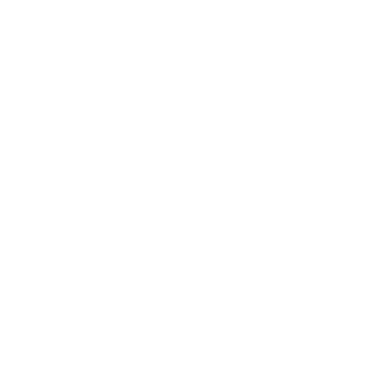 Red: Sacrifice, the Holy Spirit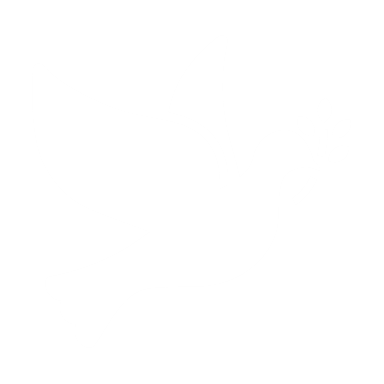 Green: Hope, Life and Growth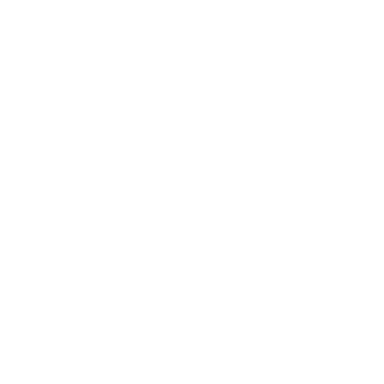 Gold: Joy and Celebration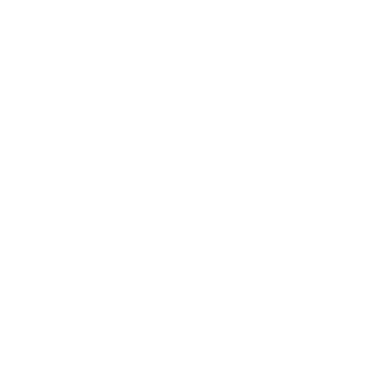 White: Purity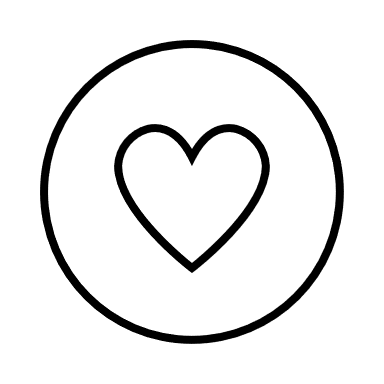 No colour: Desolation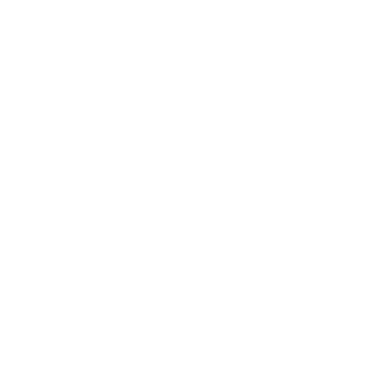 Purple is used for times of deep thinking and reflection. It is also sometimes used at adult funerals. Red is used for saints’ days who have died as martyrs and also represents the flame of the Holy Spirit.Green is used to represent quiet growth during the time between festivals and seasons.Gold used for special occasions.White represents purity (as opposed to sin which is scarlet). It often represents a season of celebration rather than a day.On these two days of the year the church is stripped bare of all decoration and flowers.Used during Advent and LentPentecost/WhitsunMartyr’s saints’ daysUsed throughout Ordinary Time. Used for special days of celebration, such as Easter Day and ChristmasUsed in the seasons of Easter and Christmas and for saints who were not martyred.Good Friday and Holy Saturday ATCOOLING, M.  Assemblies for Primary Schools Autumn Term. SpTCOOLING, M.  More Assemblies for Primary Schools Spring Term. STCOOLING, M. More Assemblies for Primary Schools Summer Term. CACOOLING, M. & WALKER, D. Cracking AssembliesCWPSJAEGER, H. Collective Worship for Primary Schools36 RTRLINGS, H. 36 Ready-to-read assemblies for collective worshipLS(B)SAYERS, S. Living Stones Year B: Rocks